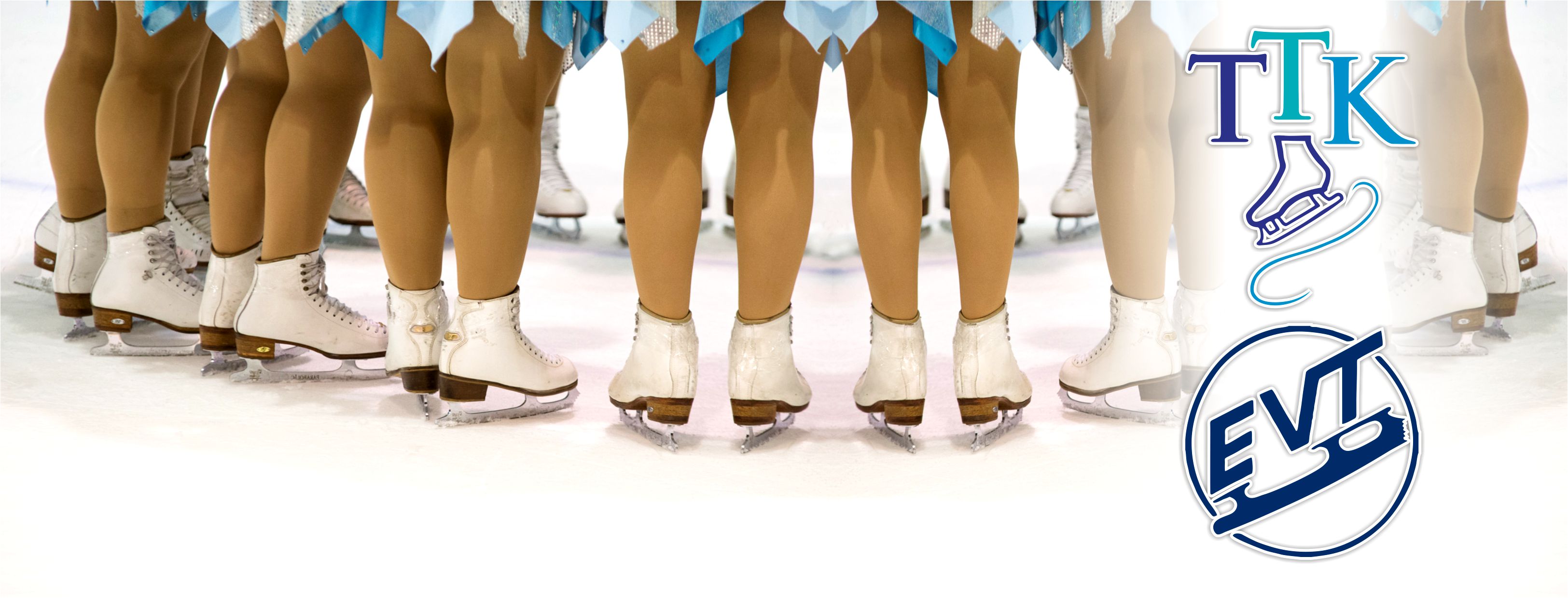 KilpailuvahvistusMuodostelmaluistelun kansallisten sarjojen2. valintakilpailu 6.-7.2.2016, LOHKO 2Etelä-Vantaan Taitoluistelijat ry (EVT) ja Tikkurilan Taitoluisteluklubi (TTK) kiittävät ilmoittautumisestanne ja vahvistavat osallistumisenne kansallisten sarjojen 2. valintakilpailuun 6.-7.2.2016 Tikkurilan Trio AreenallaAikataulu ja luistelujärjestysLohko 2	Lauantai 6.2.2016 klo 8.30 alkaen.	Kilpailussa ei järjestetä harjoituksia. Kilpailun alustava aikataulu liitteenä. Järjestävä seura pidättää oikeuden aikataulumuutoksiin.KilpailupaikkaTikkurilan Trio Areena, Läntinen Valkoisenlähteentie 52–54, 01300 Vantaa. http://www.urheilupuisto.com/karttaArvonta 	Arvonta suoritetaan ma 1.2.2016 klo 18.00 Myyrmäen 1. Jäähallin kahvilakabinetissa (2. krs.) järjestävien seurojen toimesta. Myyrmäen jäähalli, Raappavuorentie 10, 01600 Vantaa. Luistelujärjestys julkaistaan mahdollisimman pian arvonnan jälkeen kilpailun Internet-sivuilla: http://evt.sporttisaitti.com/kilpailut/muodostelmaluistelu/kansallisten-sarjojen-2-valintak/Arvonnan tuloksia voi haluttaessa kysyä kilpailujohtaja Annariitta Virralta arvontailtana klo 19:30 jälkeen, puh. 0400-724704Kilpailusäännöt	Kilpailussa noudatetaan STLL:n ja ISU:n kilpailusääntöjä kaudelle 2015–2016. Minoreilla, kansallisilla junioreilla, kansallisilla senioreilla ja masters-sarjassa noudatetaan ISU-arviointia.  Tulokkailla, kansallisilla noviiseilla ja aikuisilla käytetään muodostelmaluistelun pistearviointia. Musiikki	Kilpailussa käytetään CD-soitinta. Pyydämme joukkueita huomioimaan, että itse poltetun CD:n on oltava CDR-tyyppinen (ei CDRW). Levyn tulee olla hyvässä kunnossa ja siinä pitää olla joukkueen nimi, sarja ja musiikin kesto. Musiikista tulee olla mukana myös varakopio. Ensisijainen levy ja varakopio tulee olla selvästi merkittynä. Kilpailun tekninen henkilöstö ja tuomaristoSTLL:n nimeämä tuomaristo liitteenä. Mahdolliset muutokset tuomaristoon julkaistaan kilpailun Internet-sivuilla.Tuomareiden matkalaskut maksetaan STLL:n suositusten mukaisesti.Jäähalliin saapuminenJäähalli avataan joukkueita varten klo 6.30. Joukkueiden sisäänkäynti Trio Areenalle on valvomon ovesta, josta sisäänpääsy sallittu vain joukkueille ja toimihenkilöille. Akkreditointi 	Joukkueiden tulee akkreditoitua kilpailutoimistossa välittömästi halliin saapuessaan. Kilpailumusiikit tulee luovuttaa kilpailutoimistoon akkreditoinnin yhteydessä. DVD ja käsiohjelma Kilpailun käsiohjelma julkaistaan vain sähköisessä muodossa kisasivuilla. Kilpailusta on saatavilla myös DVD-kooste. Kilpailun kuvaa kokenut ammattikuvaaja Tom Kiias (DigiTom-Video). Molemmista kilpailupäivistä tehdään oma kooste.DVD-tilauksen voi tehdä kilpailusivuilla: http://evt.sporttisaitti.com/kilpailut/muodostelmaluistelu/kansallisten-sarjojen-2-valintak/dvd-tilaukset2/Ruusut ja lahjat Kilpailussa on ruusumyynti ja järjestävä seura myy myös seuran omia tuotteita. Paikalla on lisäksi myös ulkopuolisia kauppiaita. Turvallisuussyistä lahjojen heittäminen jäälle on kielletty. Lahjat voi jättää niitä varten varattuihin joukkueittain nimettyihin kasseihin, joista järjestäjät toimittavat ne luistelijoille pukukoppeihin. Kassit palautetaan takaisin koppiemoille. Ruokailu 	Joukkueilla on ruokailumahdollisuus Tikkurilan Trio Sport Centerissä (Urheilutalo) jäähallin vieressä. Ruokailun haluavat joukkueet tilaavat sen itse pe 29.1.2016 mennessä kilpailun nettisivuilla olevan tarjouksen mukaisesti Hotelli Tikkurila puh. 09 838 400 tai hotelli@urheilupuisto.com. Trio Areenalla on myös kahvila, http://www.icecafe.fi/Majoitus	Joukkueet järjestävät itse majoitusvarauksensa ja maksavat sen suoraan hotelliin. Olemme alustavasti varanneet huoneita Trio Areenan vieressä sijaitsevaan Hotelli Tikkurilaan, puh. 09 838 400. Huonevaraukset ovat koodilla "EVT/TTK muodostelmaluistelukisat". Majoitusvaraukset pe 29.1.2016 mennessä.Alla on mainittu muita lähimpiä hotelleja. Jos joukkue haluaa ruokailla hotellissa, siitä on hyvä ilmoittaa jo huonevarausta tehtäessä. Kilpailuliput	Katsomossa on numeroimattomat paikat. Kilpailupäivänä lippuja on saatavilla kilpailupaikan ovelta klo 7.30 alkaen. Maksuvälineenä käy ainoastaan käteinen. Pääsylippujen hinnat: Aikuiset 15 €, Lapset (4-16 vuotta) ja eläkeläiset 5 €Kilpailun johtoLOHKO 2	Annariitta Virta, puh. 0400 724 704, evt.annariitta@gmail.comKilpailusihteeriLOHKO 2	Helena Nousiainen, puh. 050 596 5416, s.helena.nousiainen@gmail.comKilpailun internet-sivut
http://evt.sporttisaitti.com/kilpailut/muodostelmaluistelu/kansallisten-sarjojen-2-valintak/
 	Tapahtumasivu Facebookissa
https://www.facebook.com/events/1470432553265177/Tervetuloa!Etelä-Vantaan Taitoluistelijat ry ja Tikkurilan Taitoluisteluklubi ryLiitteet	Osallistuvat joukkueet	Tuomaristo 	Alustava aikatauluTrio Areenan pohjapiirustukset Käytännön ohjeita joukkueille	 JakeluLOHKO 2	STLL, Tuomarit, ETK, EVT, HL, HSK, JTL, KouJT, KTK, KuLS, NTL, PoriTa, PTL, RauTL, SaiML, TapTL, Varala, WATS Hotelli Sokos Hotel VantaaHertaksentie 2, 01300 Vantaa Puh. 020 1234 618 Fax  010 7850 150Email: hotelvantaa.vantaa@sokoshotels.fiHotelli Rantasipi AirportRobert Huberin tie 4, 01510 Vantaa Puh. 09 415 771 00Fax  09 415 771 01Email: airport.rantasipi@restel.fi  Hotelli Cumulus Airport  Robert Huberin tie 6, 01510 Vantaa  Puh. 09 415 751 00  Fax  09 415 758 00    Email: vantaa.cumulus@restel.fi    Hotelli Holiday Inn Helsinki-Vantaa Airport   Rälssitie 2, 01510 Vantaa  Puh. 09 870 900  Fax  09 870 901 01  Email: airport.holidayinn@restel.fi  